Ещё Л.Н.Толстой писал «Если человек в школе не научится творить, 
то и в жизни он будет только подражать и копировать»Современный этап развития образования характеризуется интенсивным поиском нового в теории и практике. Изменился социальный заказ общества по отношению к школе: школа должна способствовать формированию личности, способной к творчеству, сознательному, самостоятельному определению своей деятельности, к саморегулированию, которое обеспечивает достижение поставленной цели.слайд Учитывая такие требования к образовательному процессу, учителю необходимо активно использовать современные образовательные технологии.слайд Одной из образовательных технологий, которая отвечает всем требованиям ФГОС и способствует формированию Универсальных Учебных Действий, является Технология развития критического мышления, целью которой является развитие критического мышления посредством интерактивного включения учащихся в образовательный процесс.Я считаю, что в современной школе учитель должен так организовать учебный процесс, чтобы главное место на уроке отводилось самостоятельной познавательной деятельности обучающихся.Не учить, а научить учиться. слайд Основная идея технологии развития 
критического мышления –создать такую атмосферу учения, при которой обучающиеся совместно с  учителем активно работают, сознательно размышляют над процессом обучения, отслеживают, подтверждают, опровергают или расширяют знания, новые идеи, чувства или мнения об окружающем мире. слайд технология развития критического мышления имеет трёхфазную структуру. вызов - для стимулирования мыслительной деятельностиосмысление - для структурирования учебного материала. рефлексия - при подведении итогов того, что обучающиеся изучили. слайд Посмотрите на разнообразие приёмов, которые используются на определённых фазах урока, учитывая особенности своего предмета я апробировала и применяю следующие :
слайд     Кластер – прием систематизации материала в виде схемы (рисунка), когда выделяются смысловые единицы текста. Правила работы над кластером 1. Не бояться записывать все, что приходит на ум. Дать волю воображению и интуиции. 2. Продолжать работу, пока не кончится время или идеи не иссякнут. 3. Постараться построить как можно больше связей. Не следовать по заранее определенному плану.С помощью интерактивной доски этот приём демонстрируется ещё эффективнее.слайд приём инсерт (работа с литературой, не обязательно с учебником)Читая, ученик делает пометки в тексте:V – уже знал,+ - новое,- - думал иначе,? – не понял, есть вопросы.2. Читая, второй раз, заполняет таблицу, систематизируя      материал.слайд приём верите ли Вы?!Этот прием может быть началом урока. Обучающиеся, выбирая "верные утверждения" из предложенных учителем,  описывают заданную тему.Затем просьба к  обучающимся установить, верны ли данные утверждения, обосновывая свой ответ. слайд Приём «Кубик»Суть данного приема:  Из плотной бумаги склеивается кубик. На каждой стороне пишется одно из следующих заданий: 1. Опиши это... (Опиши цвет, форму, размеры или другие характеристики) 2. Сравни это... (На что это похоже? Чем отличается?) 3. Проассоциируй это... (Что это напоминает?) 4. Проанализируй это... (Как это сделано? Из чего состоит?) 5. Примени это... (Что с этим можно делать? Как это применяется?) 6. Приведи "за" и "против" (Поддержи или опровергни это)слайд приём «Пазл» Каждая теорема или формула в этом комплекте представлена так:1 карточка- сама формула2 карточка – её название3 карточка – словесное описаниеСлайд приём «Составление «Синквейна»Для его написания существуют правила:Слайд приём «Эссе»Смысл этого приема можно выразить следующими словами: “Я пишу для того, чтобы понять, что я знаю, что я думаю”. Это свободное письмо на заданную тему, в котором ценится самостоятельность, проявление индивидуальности, дискуссионность, оригинальность решения проблемы, аргументации.Написание небольших работ по указанным и другим темам помогает ребенку творить и фантазировать, развивать свое воображение, что, несомненно, ведет к качественному запоминанию и полноценному усвоению информации, успешному обучению, позитивному мышлению.слайд Так же развитию критического мышления способствуют информационно-коммуникационные технологии. Хочу представить слайд Стандартную программу Paint, что помогает непосредственно сразу переходить к решению задач ЕГЭ, которые … (решение демонстрационных, вариантов системы статгдад, или задач от учеников)слайд 2. Электронный учебник по разделу  “Изображение сечений пространственных фигур плоскостями”, в котором описывается и демонстрируется в динамике построение сечений таких фигур как призма, пирамида, цилиндр, конус, усеченный конус. слайд 3. программа «Живая геометрия» - это компьютерная система моделирования, исследования и анализа широкого круга математических задач, поэтому она может применяться при изучении не только геометрии, но и алгебры. Например, можно найти ошибку в построении сечения и её исправить.слайд 4. GeoGebra — математическая программа для обучения и самообучения. С ее помощью Вы легко сможете проектировать конструкции с точками, векторами, сегментами, строками, коническими секциями. С помощью некоторых функций Вы сможете динамически изменять их.Слайд5. В своей работе использую документ камеру, на фото работы обучающегося сразу провожу проверку, исправляю ошибки. На персональном сайте в разделах ОГЭ и ЕГЭ имеются задачи недели, которые регулярно обновляются, а ответы учащиеся отправляют мне на почту. В конце недели задача разбирается на уроке, а я анализурую количество допущенных ошибок. У меня есть коллекция видео уроков, которые помогают в понимании материала, и создают проблемные ситуации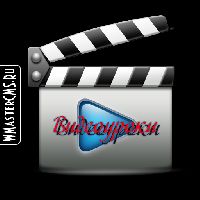 Что даёт это учащимся??? …А учителю в свою очередь…Использование технологии развития критического мышления способствует результативности моих учеников на экзаменах и различных мероприятиях.Важнейшая задача цивилизации – научить человека мыслить.Название существительное  -1Описание Прилагательное - 2ДействияГлагол - 3Чувство Фраза из 4 словПовторение сути(синоним) 1 слово